COMUNICAZIONE REFERENTE ins. Margherita Comitangelo                    “GIORNATA MONDIALE DELLA CONSAPEVOLEZZA SULL’AUTISMO”  2 aprile 2019, atrio plesso “Musti”                          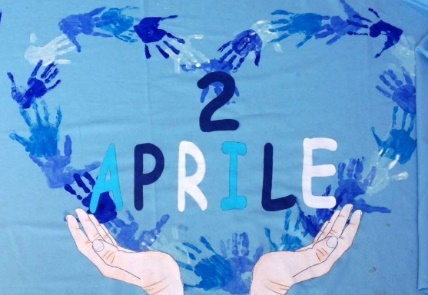 Ore 10.30 Le classi si ritrovano in cortile secondo le modalità delle prove di evacuazione, posizionandosi nei posti assegnati per le stesse, sventoleranno  un tovagliolo/pezzi di carta celeste o blu accompagnati dalle note di : “ESSERI UMANI” di Marco Mengoni. Le classi : 3°D-E, 4° F-G, 5° E-F-G-H scuola primaria si posizioneranno nella parte centrale del cortile (vicino alla riserva idrica) a ridosso della strumentazione musicale (vicinanza palestra). Appena le classi saranno tutte ai loro posti partirà il flashmob sulle note di “WE WILL ROCK YOU” battendo due tempi sulle gambe e una con le mani. L’esecuzione si concluderà con ll’agitazione del tovagliolino/carta blu. A seguire ci sarà l’intervento della dirigente Prof.ssa Rosa CarlucciInterverà la dott.sa LACERENZA ERICA, Psicoeterapeuta cognitivo-comportamentale e Analista del Comportamento, che ha collaborato con il nostro Istituto Comprensivo nella realizzazione della manifestazione e nell’ambito del percorso formativo/informativo dello sportello autismo : “MI TINGO DI BLU #INSIEME PER COMPRENDERE”, referente Ins. Comitangelo Margherita.I bambini delle classi: 3°D-E, 4° F-G, 5° E-F-G-H scuola primaria, guidati dal maestro Caputo Michele eseguiranno il canto: “DIVERSI E SPECIALI”.Per concludere alcuni alunni di classe 4 scuola primaria leggeranno dei pensieri. Saluti finali si ritorna nelle classi. La manifestazione sarà presentata dall’INS. Difio Fausta. 